https://unisapressjournals.co.za/index.php/AJNM/article/view/13375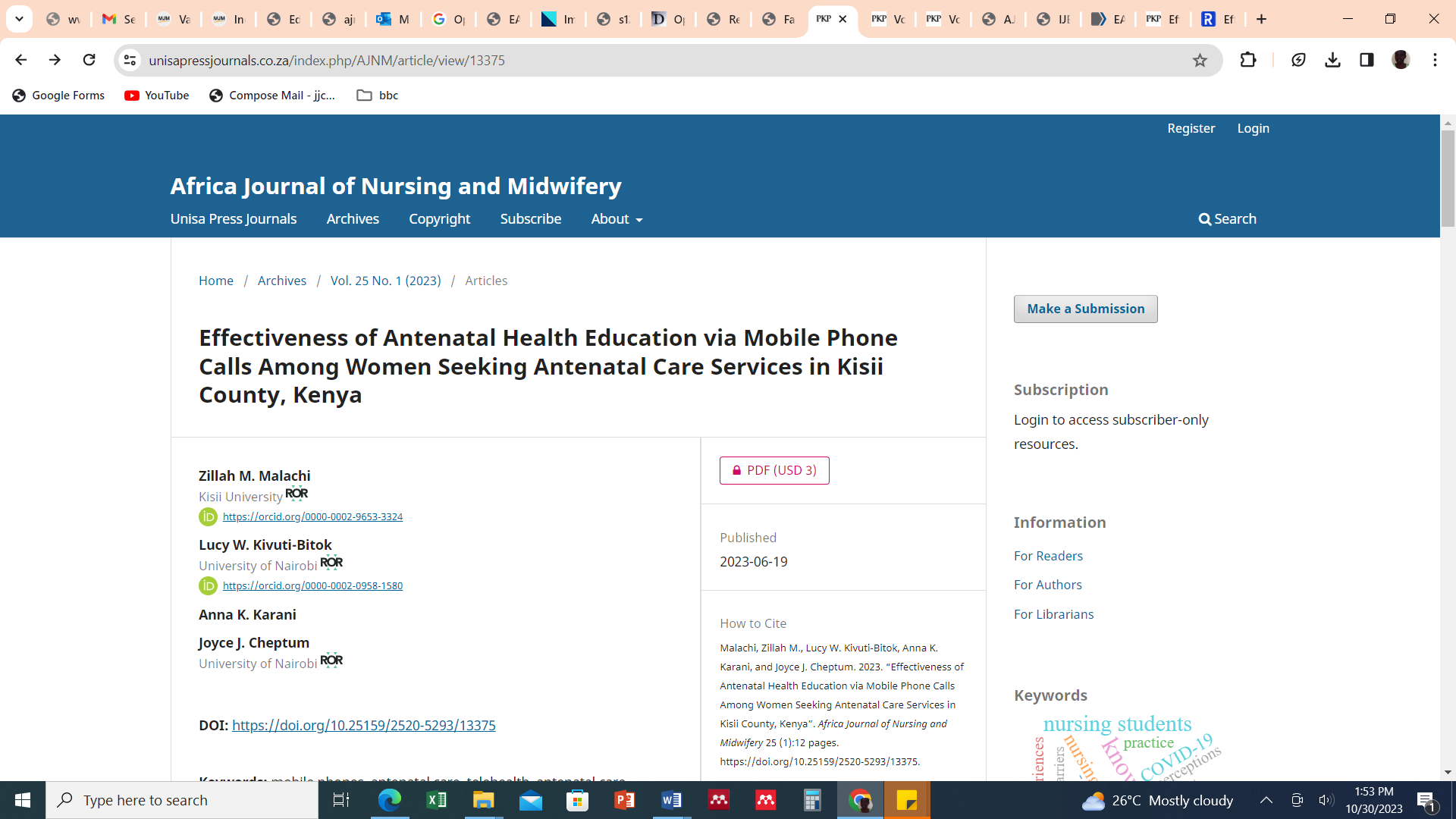 